*Revised 7/15/21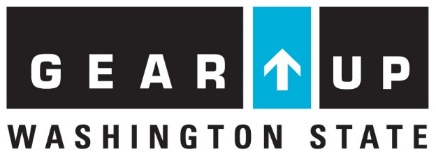 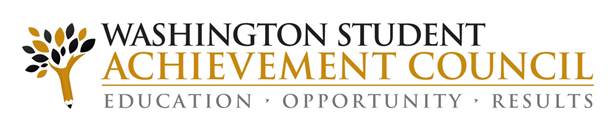 DATEITEMREQUIRED FOR:SeptemberSeptemberSeptemberSept. 21-25National GEAR UP WeekGU SchoolsWeek of Sept. 25Year 3 A19/Match for August Expenditures DueGU SchoolsSept. 29Webinar- Self and Collective Care for Educators, Lara KainGU StaffOctoberOctoberOctoberOct. 1 - Nov. 3012th Year Campaign PeriodPriority SchoolsOct. 15Deadline-Priority Model Eligibility Verification DuePriority SchoolsWeek of Oct. 25Year 4 A19/Match for September Expenditures DueGU Staff & Bus. ManagersOct. 20Virtual Event-GEAR UP WestGU School TeamsOct. 30Deadline-Final Due Date for Year 3 Expenditures GU Staff & Bus. ManagersOct. 31Last day to complete Staff, Student & Family Orientation RequirementGU StaffNovemberNovemberNovemberOct. 1 - Nov. 30 12th Year Campaign PeriodPriority SchoolsWeek of Nov. 25Year 4 A19/Match for October Expenditures DueGU Staff & Bus. ManagersDecemberDecemberDecemberWeek of Dec. 25Year 3 A19/Match for November Expenditures DueGU Staff & Bus. ManagersDec. 31Deadline- Plan and Budget Revision Request DueGU StaffJanuaryJanuaryJanuaryJan. 15Deadline- Priority Model Eligibility Verification DuePriority SchoolsJan. 19Virtual Event- Jan. WAGU WorkshopGU School TeamsWeek of Jan. 25Year 4 A19/Match for December Expenditures DueGU Staff & Bus. ManagersFebruaryFebruaryFebruaryFeb. 7-10Virtual Event-NCCEP CBW Workshop (Optional)GU School TeamsWeek of Feb. 25Year 43 A19/Match for January Expenditures DueGU Staff & Bus. ManagersMarchMarchMarchMar.9Virtual Event- March WAGU WorkshopGU School TeamsMar. 15Deadline-Priority Model Eligibility Verification DuePriority SchoolsWeek of Mar. 25Year 4 A19/Match for February Expenditures DueGU Staff & Bus. ManagersMar. 31Deadline- Plan and Budget Revision Request DueGU StaffAprilAprilAprilApr. 13Virtual Event- April WAGU WorkshopGU School TeamsWeek of Apr. 25Year 4 A19/Match for March Expenditures DueGU Staff & Bus. ManagersMayMayMayMay 4Virtual Event- May WAGU WorkshopGU School TeamsWeek of May 25Year 3 A19/Match for April  Expenditures DueGU Staff & Bus. ManagersJuneJuneJuneJun. 15Deadline-Priority Model Eligibility Verification DuePriority SchoolsWeek of Jun. 25Year 4 A19/Match for May Expenditures DueGU Staff & Bus. ManagersJun. 30Deadline- Plan and Budget Revision Request DueGU StaffJulyJulyJulyWeek of July 25Year 4 A19/Match for June Expenditures DueGU Staff & Bus. ManagersJuly 31Year 4 Portal Closes (2020-21) CORRECTEDGU StaffAugustAugustAugustAugust 1Year 5 Portal Opens (2021-22) CORRECTEDGU StaffSeptember 15Deadline- Portal Closes for Y4 Sept.1-Aug 31 Activities CORRECTEDGU StaffAug. 17Virtual Event- Aug. WAGU WorkshopGU School TeamsWeek of Aug. 25 Year 4 A19/Match for July Expenditures DueGU Staff & Bus. ManagersAugust 31Last day to spend Year 4 funds.GU Staff